Contest run under the rules of the Royal Scottish Pipe Band Association.Closing Date. 14th May. Late entries may be accepted however bands will be expected to play first. Draw will be made on 15th May 2021 and will be posted on the RSPBA website and the A, D&G branch Facebook page.Any band may play up where time permits, include intention to play up on entry form and appropriate tune selection.Novice Juvenile B/Grade 4 March. Will submit a selection of tunes in quick march tempo of 2½ to 4½ minutes. Novice Juvenile A/Grade 4 M.S.R. Will submit an MSR set from the RSPBA list of prescribed tunes.Grade 3. Will submit a medley of 3 to 5 minutes.Grade 2. Will submit one M.S.R.SUBJECT TO ENTRIES RECEIVED AND OF ORGANISERS DISCRETION   GRADE 2 MAY BE RECLASSIFIED TO “OPEN” ON THE DAYAny band may be asked to play for the Drum Major contest, failure to comply will result in disqualification.Band representative is responsible for the band to be at the final tuning area. (Stewards are available to assist)Bands MUST register at the RSPBA Officials tent prior to the contest start time.Bands failing to notify the Secretary or any official of the A, D&G Branch that they will not be participating in the contest before the start of the contest may be liable to a fine set by the RSPBA board of directorsAll trophies MUST be returned to the promoter not less than one (1) month before the contest date or a fine of £50.00 for each trophy will be applied and suspension from all RSPBA events until the trophy is returned and the fine paid.All bands are requested to take part in the march past parade.Car and Coach Parking at Ardrossan Academy (Helpers on hand to direct)Royal Scottish Pipe Band Association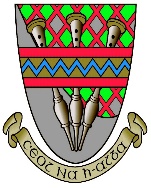 Ardrossan Highland GamesPipe Band and Drum Major CompetitionPromoted By:Ardrossan Highland Games CommitteeOrganised By:Ayrshire, Dumfries & Galloway BranchVenue.Ardrossan Rugby Football Club Playing FieldsSorbie RoadArdrossanKA22 8APSunday 12th JUNE 2022Secretary Name: Address: Post Code: Email:						Tel No:Second Contact Email: Telephone Contact for day of contest: Entry Fees:Grade 4 £5.00 Grade 3 £5.00 Grade 2 £6.00 Open £6.00Juvenile Drum Majors £1.00 Adult Drum Majors £2.00Total Entry Fee Enclosed. £ All Cheques Made Payable to:The RSPBA Ayrshire, Dumfries & Galloway Branch.All Band and Drum Major Entries to.Contest Secretary.Mrs Andrea Mcrobert23 Bruce StreetLochmabenDG11 1PBEmail: myrtle2001@btinternet.com            Mob: 07919 200 609(Email preferred but if telephoning call after 7p.m. please)Closing Date. Saturday 14th May 2022N.B. To assist the promoter, Drum Majors must enter by the closing date.1st2nd3rd4thJuvenile D/MPlaquePlaquePlaquePlaqueAdult D/M£40.00£30.00£25.00£15.00Novice Juvenile B£110.00£80.00£70.00£50.00Novice Juvenile A£110.00£80.00£70.00£50.00Grade 4 March£140.00£100.00£90.00£70.00Grade 4 MSR£140.00£100.00£90.00£70.00Grade 3£200.00£140.00£120.00£100.00Grade 2/Open£230.00£160.00£130.00£120.00Band:                                                                             Grade:Band:                                                                             Grade:Band:                                                                             Grade:Band:                                                                             Grade:Band:                                                                             Grade:Band:                                                                             Grade:Band:                                                                             Grade:Band:                                                                             Grade:Band:                                                                             Grade:Band:                                                                             Grade:Pipe Major:Pipe Major:Pipe Major:Pipe Major:Pipe Major:Pipe Major:Pipe Major:Pipe Major:Pipe Major:Pipe Major:Tartan:Tartan:Tartan:Tartan:Tartan:Tartan:Tartan:Tartan:Tartan:Tartan:Playing Up:Playing Up:YesYesNoNo                      Grade:MARCHESMARCHESMARCHESMARCHESMARCHESMARCHESMARCHESMARCHESMARCHESMARCHESMARCH, STRATHSPEY & REELMARCH, STRATHSPEY & REELMARCH, STRATHSPEY & REELMARCH, STRATHSPEY & REELMARCH, STRATHSPEY & REELMARCH, STRATHSPEY & REELMARCH, STRATHSPEY & REELMARCH, STRATHSPEY & REELMARCH, STRATHSPEY & REELMARCH, STRATHSPEY & REELMEDLEYMEDLEYMEDLEYMEDLEYMEDLEYMEDLEYMEDLEYMEDLEYMEDLEYMEDLEYDRUM MAJORSDRUM MAJORSDRUM MAJORSDRUM MAJORSDRUM MAJORSDRUM MAJORSDRUM MAJORSDRUM MAJORSDRUM MAJORSDRUM MAJORSName:Name:Name:Name:Name:Name:Name:Name:Name:Name:Juvenile: Adult: Adult: Band:Band:Band:Band:Band:Band:Band:Band:Band:Band:Tartan:Tartan:Tartan:Tartan:Tartan:Tartan:Tartan:Tartan:Tartan:Tartan:Contact No:Contact No:Contact No:Contact No:Contact No:Contact No:Contact No:Contact No:Contact No:Contact No: